Here are the teachers working in Acorns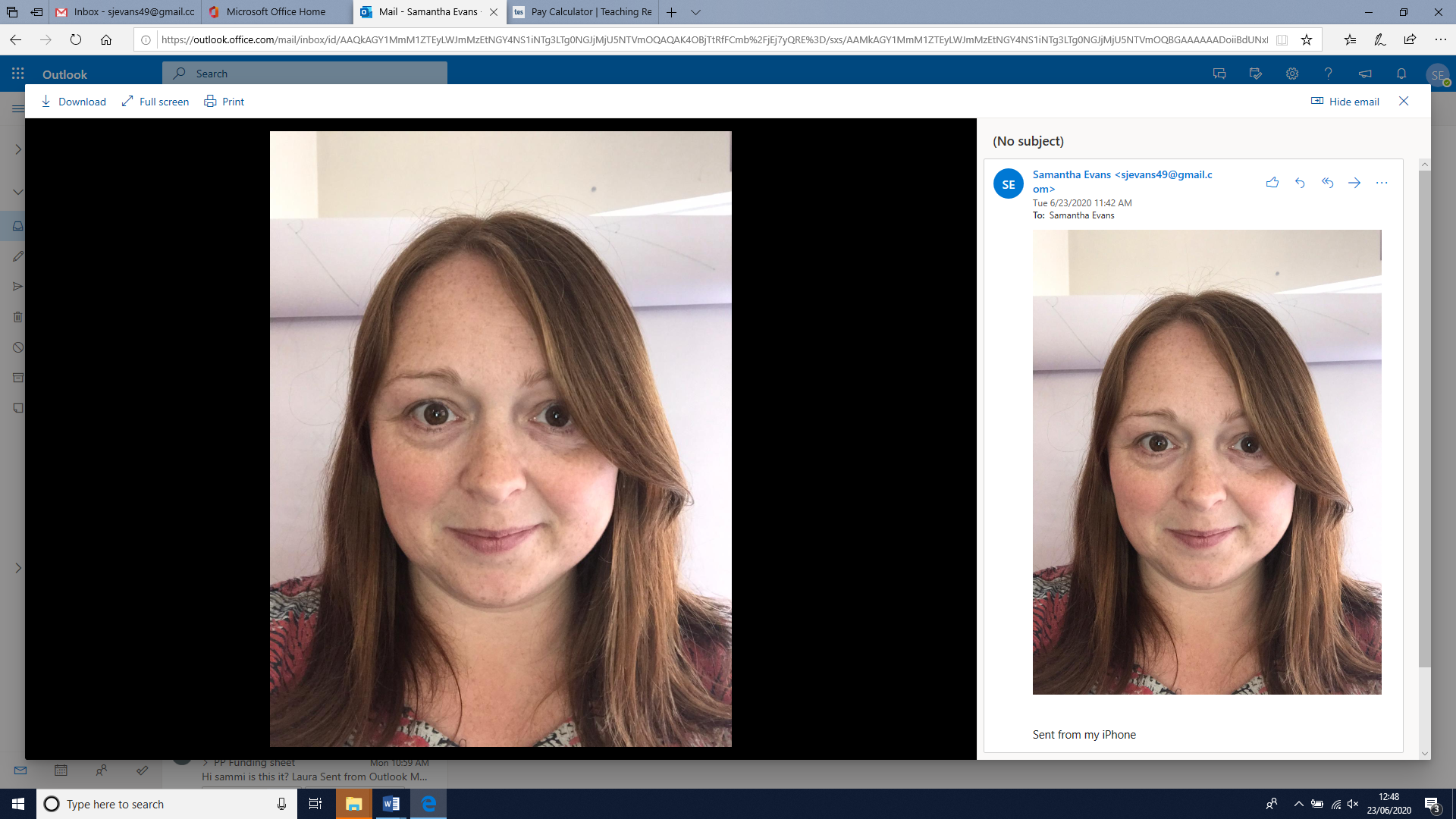 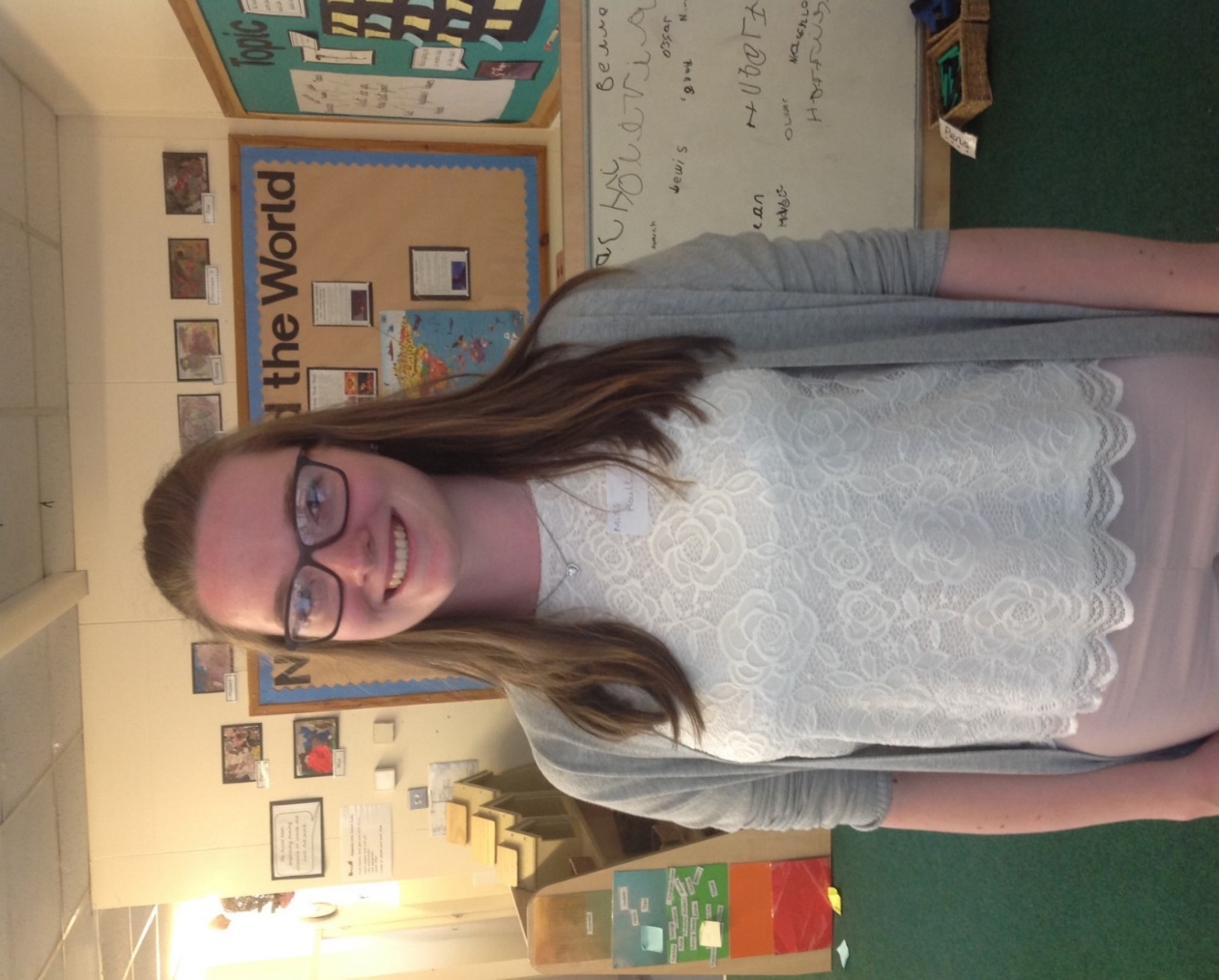 These are other adults that help us in Acorns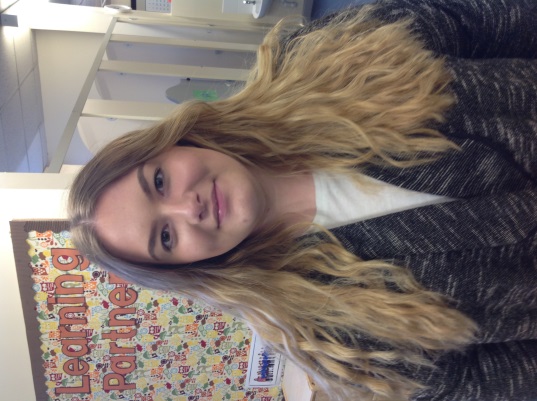 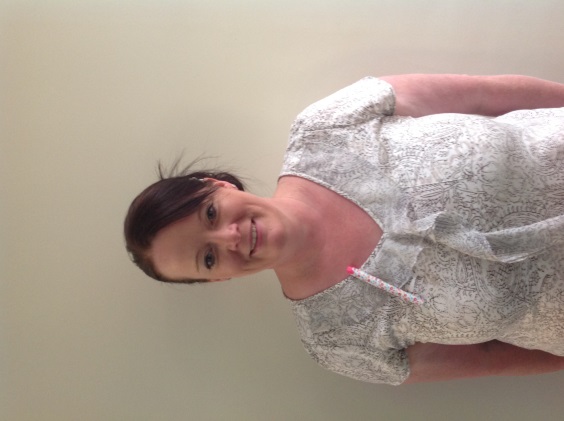 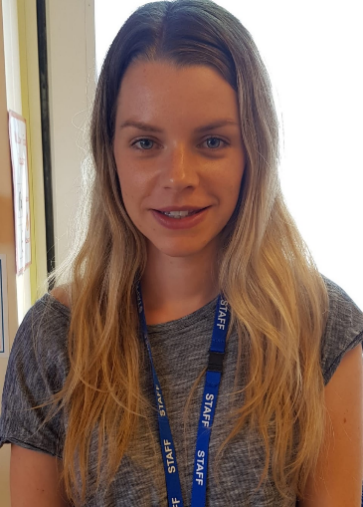 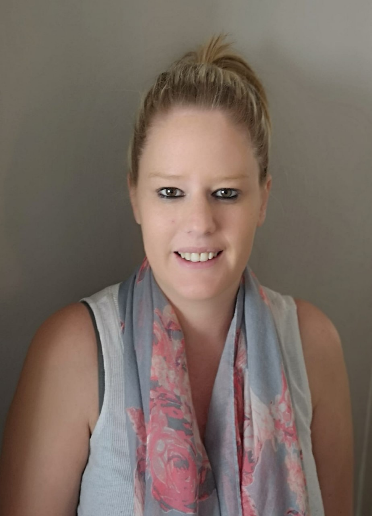 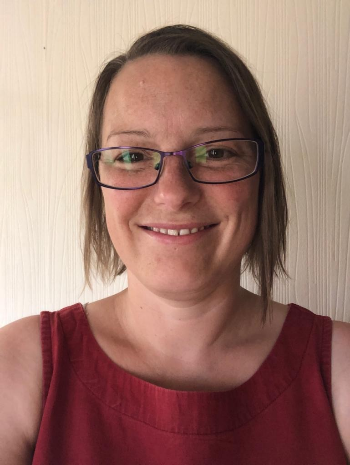 All about meWe’d love to learn about you too.  Picture of me (Photograph or drawing)Name: People who are important to meThings I would like you to know about me